TOWN OF BUNKER HILL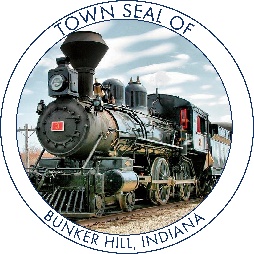 101 WEST BROADWAY								Phone: 	765-614-9043PO BOX 565									Fax: 	765-689-0822BUNKER HILL, IN 46914__________________________________________________________________TOWN COUNCIL MEETING MINUTESRegular MeetingMonday, December 16th, 2021At 6:00 PMCall to Order: President Garber called the meeting to order. Clerk Treasurer Pebley led the Pledge of Allegiance. Clerk-Treasurer Pebley called the roll call, and the members of the Town Council were present or absent as follows: Present:	Stephen Garber			Absent: 	Mallorie AndersonMike Tenny				 John AllenJohn MercerDeclare a quorum present.Others Present:	Brandon Rush, Town Attorney 			Rodney Deckard, Utility SuperintendentApproval of Prior Minutes: Town Council Meeting Minutes, Nov. 8th, 2021, 6:00 PM Minutes were signed and approved by the council. VOTE was missed by mistake and signed at the end of meeting. Approval of Claims:Councilman Tenny made a motion to approve the claims. Councilman Mercer seconded; motion passed 4-0.Financial Packet1. Council members were not presented with paper to sign for Financial Packet due to Clerk out sick. Approval of Requests:(SEE SPECIAL BUSINESS. THIS AGENDA ITEM WAS BROUGHT UP DURING MR. DECKARDS REQUESTS) Attorney’s Report: Mr. Rush informs the council that he is still working on the ordinances previously discussed. Building Commissioner's Report:NO REPORT RECEIVED OR GIVEN  Marshal Report: Mr. Liehr was not present during this meeting. Special Business:Approval of Community Crossings Grant ContractorRodney Deckard presents the Council with Proposals for Community Crossings. Mr. Deckard presents the proposals from June and July and gives the board new and updated proposals. E & B under $97,000 for 13 streets. Gaunt and Sons would only be nine streets for the same amount or more. Mr. Deckard provides a list of all streets that will be redone. Mr. Garber asks if this will be overlays or taken down and redone completely. Mr. Deckard informs Mr. Garber that most of the streets will be overlays but he has provided a description list for all streets being considered. Mr. Deckard says he does not have the total figure for Gaunt and Sons but if he remembers it was well over $100,000 for roughly nine streets compared to 13 from E & B for $97,000. $140,047.20 was the total calculated to do nine streets from Gaunt and Sons. (Mr. Deckard figured this up in the meeting to give an accurate number for the board) Motion to put E&B Paving under contract for roads for 2022. Motion made by Councilman Mercer and Seconded. 4-0. Motion Passed. Meeting Schedule for 2022Motion made to approve the schedule made by Councilman Tenny, Seconded by Councilman Allen. 4-0. Passed. Community Crossing Matching Grant Fund 2021-2022 President Garber presents a document from INDOT to receive $71,250.00 in Community Crossings Matching Grant Fund Program. A motion to approve Mr. Garber as the signee for this is made by Councilman Tenny and Seconded by Councilman Mercer. 4-0. Motion Passed. New Business:First Reading of Salary and Wage Ordinance for Fiscal Year 2022President Garber reads the ordinance and asks for a motion to accept and approve this Ordinance. It reflects the changes made during budget discussions. Motion made by Councilman Tenny and Seconded by Councilman Mercer. 4-0. Motion Passed.  Public Comments:Mr. Garber requests copies of the last six months for the community center to increase rent. Plus, he would like to see a $50 cleaning fee for the community center. Diane Engel clarifies Mr. Garber request to be $50 plus the fee that is paid to rent. Mr. Rush explains that we need this to be spelled out and in an ordinance. Mr. Garber states that Freedom Christian Academy cleans it once a week. He states that the building should be cleaned by adults and not kids. He claims this issue needs pushed. Mr. Garber asks Rodney about cleaning supplies. And Mr. Deckard said he has already ordered supplies. Mop heads and dust mops. Mr. Deckard says that the school has requested these items and they should be here this week. If supplies were not on the cart that he needs to talk to the guys. Supplies need to be stocked. Mr. Deckard states that Codi (Member of Broken Life Ministries and Part Overseer for Freedom Christian Academy) requested these items because of a lack of supplies. Mr. Garber asks Rodney if he seen the corner of Roosevelt and Railroad. Some small discussion is heard. Mr. Garber discusses the fence at 7th and Elm. Being too tall. Trees and Bushes are too high at many places in town. Reggie asks if the town knows the ordinance for vehicles sitting. Rodney says he thinks the cars must have up to date tags. Rodney says he is unsure of who enforces this ordinance. Marshal, Commissioner, or who. Mr. Garber discusses the new deputy, Troy Gornto. He is only to be part time and nothing more. Mr. Garber informs everyone that Adam Liehr is working for the county and that is why he is not in the meeting. Mr. Garber states that he would like all elected officials to report to him when they are going to be gone. Not just run off to Alabama and claim to working. (In reference to the Clerk Treasurer leaving for a week in November to go to Alabama) Mr. Garber states he will take pay from those who are gone. Motion to Adjourn: NO motion was taken to adjourn the meeting. The next Bunker Hill Town Council Meeting will be on January 9th, 2021, at 6:00 PM at the Bunker Hill Town Hall meeting room.________________________________		ATTEST: 
Steve Garber- President											________________________________							Cory Pebley – Clerk Treasurer________________________________
Mike Tenny- Vice President_______________________________________
John Allen- Councilman 
______________________________________
John Mercer- Councilman
______________________________________
Mallorie Anderson- Councilwoman